BrazilBrazilBrazilBrazilNovember 2029November 2029November 2029November 2029MondayTuesdayWednesdayThursdayFridaySaturdaySunday1234All Souls’ Day56789101112131415161718Republic Day192021222324252627282930NOTES: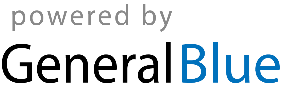 